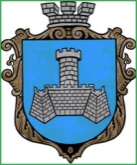 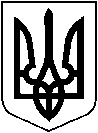 УКРАЇНАХМІЛЬНИЦЬКА МІСЬКА РАДАВІННИЦЬКОЇ ОБЛАСТІВиконавчий комітетР І Ш Е Н Н Явід  «     »                 202    р.                                                                         №Про надання пільг з оплати за навчання зі всіх фахів учням основного контингенту КПНЗ Хмільницька школа мистецтв,що відносяться до категорії дітей, батьки яких брали участь та були демобілізовані з районів проведення антитерористичної операції та батьки, яких є учасниками антитерористичної операції в поточному році в розмірі 50% від повного розміру батьківської плати на 2022 рік    Розглянувши  лист в. о. директора КПНЗ Хмільницька  школа  мистецтв від 24.12.2021 р. №01-12/108, щодо  надання пільг по оплаті за навчання учнів, батьки яких є учасниками Антитерористичної операції, операцій об’єднаних сил  у розмірі 50%, відповідно до комплексної програми підтримки учасників Антитерористичної операції, операції об’єднаних сил, осіб, які беруть (брали) участь у здійсненні заходів із забезпечення національної безпеки і оборони, відсічі і стримування збройної агресії Російської Федерації у Донецькій та Луганській областях та членів їхніх сімей – мешканців Хмільницької міської територіальної громади на 2021-2023 рр.,  затвердженої рішенням 67 сесії  міської ради  7 скликання від «22» листопада 2019 р. № 2315 (зі змінами), відповідно до затверджених Порядків використання коштів місцевого бюджету, передбачених на фінансування заходів комплексної програми підтримки учасників Антитерористичної операції, операції об’єднаних сил, осіб, які беруть (брали) участь у здійсненні заходів із забезпечення національної безпеки і оборони, відсічі і стримування збройної агресії Російської Федерації у Донецькій та Луганській областях та членів їхніх сімей – мешканців Хмільницької міської територіальної громади на 2021 -2023 рр., затверджених рішенням 2 сесії міської ради 8 скликання №44 від 18.12.2020 р., керуючись Законом України «Про позашкільну освіту» та ст.ст. 32, 59 Закону України «Про місцеве  самоврядування в Україні», виконком міської радиВИРІШИВ:1. Надати пільги  з оплати за навчання  зі всіх фахів учням основного контингенту, що відносяться до категорії дітей, батьки  яких брали участь та були демобілізовані з районів проведення антитерористичної операції та батьки  яких є учасниками антитерористичної операції в поточному році в розмірі 50 % від повного розміру батьківської плати на 2022 р. (список учнів додається).2. Контроль за виконанням цього рішення  покласти на заступника міського голови з питань діяльності виконавчих органів міської ради Сташко А.В., супровід на в. о. директора школи мистецтв Франчука А.М.Міський голова                                            Микола ЮРЧИШИН